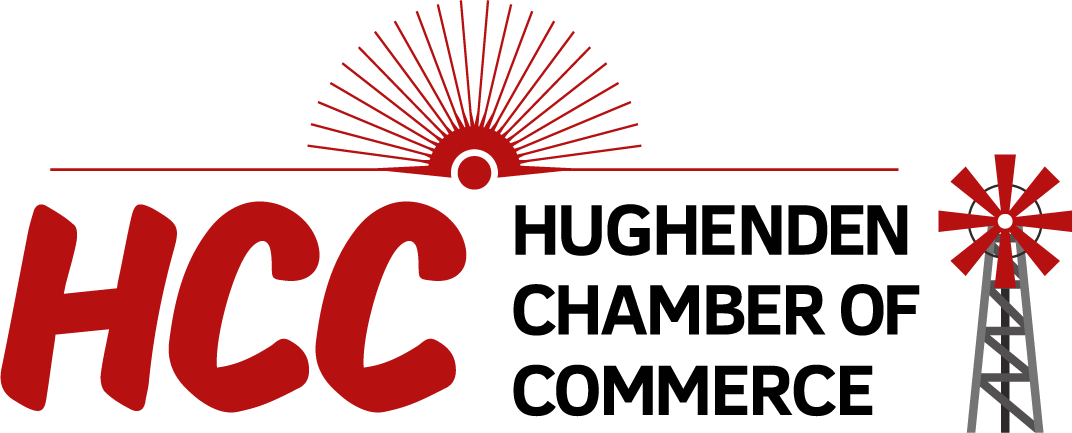 General Meeting  6th Mar 2022 6:00pm @ Hughenden Bowls Club1.Welcome & Approval of Last Meeting MinutesPete Fornasier2.Incoming & Outgoing CorrespondenceAll Exec Committee3.President UpdatePete Fornasier4.Treasurers ReportJodie Coward5.General Business Update of Membership NumbersCouncil/Chamber meeting update
Infrastructure grant
Flinders Shire blocks sale update
Chamber/Council joint statement to push for contractors (joint statement, use of a media personality to promote)
Promotion of $5k improvement grant
CRM process for road complaints
Temporary accommodation expansionFollow-up on the water situation (Jodie)Chamber of Commerce Field Days 2023Festival of Outback Skies update Hughenden Hospital7.Other Business ArisingAll Attendees8.Close